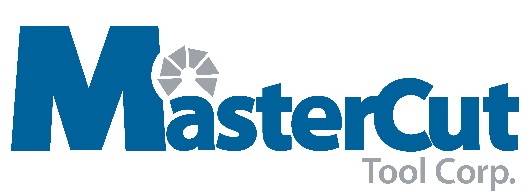 (date)( nameAddress)Dear (name),Mastercut Tool Corp. and The Shaluly Foundation, LLC are planning the 4th annual Manufacturing 5K Run or Walk for Education. The event will be held on October 28th, 2018 at Waterfront Park, located at 110 Veterans Memorial Lane in Safety Harbor, Florida. All proceeds from the event will benefit deserving manufacturing students. This includes degree seeking students as well as accredited technical school students.  Nearly $70,000 has been given to worthy students over the past 3 years and we ask for your assistance in reaching over  $100,000!To bring even more focus on manufacturing, the event is part of Manufacturing Day, October 6th, so the first $300 of your donation can be used for Manufacturing Day t-shirts worn by 26 high school students and chaperones as they tour local manufacturing facilities. To reach our goal, we are kindly asking for support from local businesses. We trust we can count on your support for the enhancement of Tampa Bay area manufacturing. Please see the various sponsorships available to you and your business, below.Sponsorship Levels:Diamond - $5,000 Recognition plaque Logo on front of t-shirt Race Entry - 10 complimentary race entriesExclusive Sponsor MentionLogo on Start and Finish LineBanners displayed at event (must be provided by sponsor)Social Media FeatureRecognition on all media promotions, with premium placementLogo on Event Website3 banner advertisement spaces (12in x12in each) available for promotion, day of the eventPlatinum – $3,000 Recognition plaqueLogo on back of t-shirtRace Entry – 5 complimentary race entries Logo on Start Line Banner displayed at event (must be provided by sponsor) Social Media promotionRecognition on all media promotions, with prominent placementLogo on Event Website2 banner advertisement spaces (12in x12in each) available for promotion, day of the eventGold – $1,500 Logo on back of t-shirt Race Entry – 3 complimentary race entriesSocial Media promotionRecognition on all media promotionsLogo on Event Website1 banner advertisement space (12in x12in) available for promotion, day of the eventSilver – $500 Company name on back of t-shirt (text only)Race Entry – 2 complimentary race entriesRecognition on all media promotionsLogo on Event Website Bronze – $300       ***Please note if you would like your $300 donation applied to Mfg Day tour t-shirts or applied directly to the scholarship fund. ***Company name on back of t-shirt (text only)Recognition on all media promotionsLogo on Event Website No contribution is too large or too small. We welcome any in-kind donations, such as snacks and water for along the race route. We also welcome refreshments and gift certificates to your establishments for our exciting post-race event. Your contributions will receive recognition on all media promotions, including event day signage.Please don’t hesitate to contact us to discuss your donation at marketing@mastercuttool.com.  Your tax-deductible check can be made payable to The Shaluly Foundation, LLC and mailed to Mastercut Tool Corp. at 965 Harbor Lake Drive in Safety Harbor, FL 34695.We invite you to join us in the event. You may register for the Manufacturing 5K Run Walk for Education at the link on the Mastercut Tool Corp. website: www.mastercuttool.com.Please reply by August 15th to ensure your name and company information will be included in all our promotional materials. We thank you in advance for your support! Michael Shaluly, President & CEO                  Mia Marie Shaluly, Vice President & CFO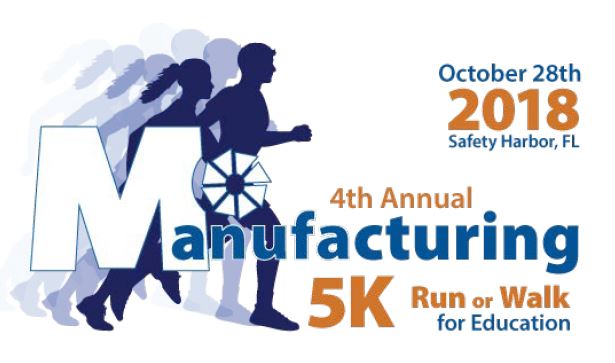 